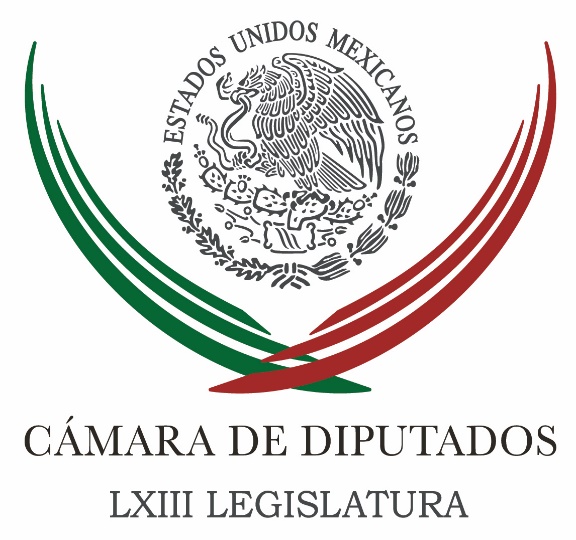 Carpeta InformativaMonitoreo Fin de SemanaResumen: PRD pedirá en interparlamentaria México-EUA respeto a migrantesSi PRI boicotea Mando Mixto, debe aclarar cómo mejorar policías: PANAcusa Zambrano retención de 2 diputadas por agentes, en Nayarit04 de junio de 2017TEMA(S): Trabajo LegislativoFECHA: 04/06/2017HORA: 12:04NOTICIERO: Noticias MVS onlineEMISIÓN: Fin de semanaESTACION: InternetGRUPO: Noticias MVS0Si PRI boicotea Mando Mixto, debe aclarar cómo mejorar policías: PANLa fracción parlamentaria del Partido Acción Nacional en la Cámara de Diputados señaló que si el Partido Revolucionario Institucional insiste en bloquear y boicotear el Mando Mixto Policial, tiene que aclarar cómo se logrará fortalecer y profesionalizar a los cuerpos policiacos del país.El coordinador Marko Cortés advirtió que con su actitud, el tricolor parece no querer que se “limpie” la corrupción que aqueja a las corporaciones policiacas.Cortés Mendoza aseguró que su partido tiene la disposición de discutir la minuta del Senado de la República sobre la profesionalización de las policías estatales y municipales, en tanto que el 80 por ciento de los mexicanos considera que el tema más importante para el país es la seguridad.Dijo que la insistencia del PRI, de frenar la discusión sobre los cuerpos policíacos, es incongruente, porque los senadores del tricolor aprobaron en su momento, el proyecto que los diputados de ese partido están rechazando.Al calificar como incomprensible esa postura, insistió en que los priístas están boicoteando la discusión, tal y como sucedió el pasado jueves 1 de junio, cuando decidió no acudir a la reunión de las comisiones de Puntos Constitucionales y Seguridad Pública.“No hay una explicación a este boicot, ni a su ausencia en las comisiones dictaminadoras de la Cámara de Diputados; ahí se discutiría el texto de la propuesta presidencial, de la que, cabe señalar,  conserva un 80 por ciento de la intención original”, recalcó.Subrayó que el voto en contra del Mando Mixto o retrasar su aprobación, solo beneficia a autoridades omisas y coludidas con el crimen organizado, fomenta que los cuerpos policíacos no tengan la preparación necesaria y es un acto irresponsable.Por ello, llamó al PRI a no rehuir la discusión y presentarse a votar el proyecto en cuestión, así como a proponer alternativas, si insiste en rechazarlo.“Los legisladores del PAN pedimos al PRI, que a la brevedad discutamos cómo resolver la inseguridad que lastima a los mexicanos, y si no quieren el Mando Mixto Policial, que digan cómo coordinar, fortalecer y eficientar las policías en el país”, dijo. /psg/m.TEMA(S): Trabajo LegislativoFECHA: 30/11/2017HORA: 15:00NOTICIERO: Excélsior onlineEMISIÓN: Fin de semanaESTACION: InternetGRUPO:Imagen 0Acusa Zambrano retención de 2 diputadas por agentes, en NayaritEl vicecoordinador de los diputados del PRD, Jesús Zambrano, acusó que, durante la jornada electoral, policías estatales encapuchados retuvieron por unos momentos a las legisladoras Patricia Leal y Diva Gastélum.Policías locales han dado rondines por las calles principales y casillas de Nayarit, con los rostros cubiertos, a pesar de que el Instituto Estatal Electoral aprobó un exhorto para solicitar al gobernador Roberto Sandoval instruir que los elementos trabajen este domingo sin capuchas.“Gobierno de @RobertoSandoval encapucha a sus policías y detienen a Senadora de Puebla, Patricia Leal Islas”, tuiteó el perredista en su cuenta de Twitter @Jesus_ZambranoG.Zambrano publicó un video en dicha red social, en el que se observa a Leal Islas hablando con dos policías encapuchados.“Exijo a Sandoval y a @osoriochong que detengan este ilegal proceder”.En entrevista con Grupo Imagen, el gobernador Roberto Sandoval afirmó que cubrir el rostro de los policías es una medida para proteger sus identidades.Expuso que el próximo gobernador podrá cambiar la imagen del cuerpo policiaco; no obstante, para él es más importante la protección de los elementos, toda vez que al inicio de su administración, eran blanco de ataques por parte de bandas delictivas. /psg/m.TEMA(S): Trabajo LegislativoFECHA: 04/06/2017HORA: 13:25NOTICIERO: NotimexEMISIÓN: Fin de SemanaESTACIÓN: InternetGRUPO: Gubernamental0PRD pedirá en interparlamentaria México-EUA respeto a migrantesEn la LIII Reunión Interparlamentaria México-Estados Unidos, que se realizará este lunes en las instalaciones de la Cámara de Diputados, el PRD exigirá el cumplimiento y respeto a los derechos humanos de los migrantes, adelantó el diputado Agustín Basave.El legislador del PRD dijo que se expondrá el diagnóstico que se tiene sobre la situación y se estará exigiendo el respeto a los derechos humanos de los paisanos, porque "la migración es un fenómeno de oferta y demanda, no se puede entender con detenciones policiacas". Indicó, de acuerdo con un comunicado, que se busca complementar el trabajo que realizan los ejecutivos federales con diplomacia parlamentaria, necesaria en la relación bilateral. "Debemos de tener claro que el margen de maniobra de los parlamentos en relaciones exteriores es reducido; lo que podemos hacer es ejercer la influencia que está a nuestro alcance para facilitar que las cosas que queremos se hagan en el ámbito legislativo", apuntó. Uno de los principales objetivos es contribuir a mejorar la relación bilateral, señaló el legislador perredista quien consideró que, aunque hay expresiones distintas se tiene que partir de la realidad para construir algo que beneficie a ambas partes y así generar acuerdos con los legisladores estadunidenses. "La negociación entre el Tratado de Libre Comercio tendrá que ser realizada por el Ejecutivo y ratificada por los congresos respectivos, pero debemos de decir que México es vital para Estados Unidos, no es más pequeño o débil", subrayó. "Si nosotros logramos concientizar de la enorme importancia que tiene México para ellos y se van con esa idea será, a mi juicio, el fruto más importante de la reunión", opinó.Basave agregó que se buscará sensibilizar para que los legisladores estadunidenses no apoyen iniciativas que perjudiquen la relación entre los dos países. En seguridad, añadió, "va a ser inevitable hablar del narcotráfico, un fenómeno provocado por la demanda de drogas que se da en su gran mayoría dentro de Estados Unidos". /jpc/m